Защита несовершеннолетних от информации, причиняющей вред их здоровью и развитиюВопрос защиты подростков от негативного, порой агрессивного, а в некоторой степени даже аморального влияния информации является чрезвычайно актуальной и проблемной сферой.уполномоченным Правительством Российской Федерации федеральным органом исполнительной власти, проводится экспертиза (социальная, психологическая, педагогическая, санитарная) настольных, компьютерных и иных игр, игрушек и игровых сооружений для детей. Развитие информационных и коммуникационных технологий, появление разнообразных социальных сетей со свободным доступом к информации не способствуют развитию мышления и здоровой психики у ребенка, а скорее наоборот - влияют на появление ряда комплексов и определенной информационной зависимости у несовершеннолетних.Однако отследить передачу и перемещение в интернет-сетях огромного потока информации практически невозможно. Принятые законодательные акты федерального и регионального уровня лишь опосредованно регулируют отношения по передаче информации пользователям, в том числе несовершеннолетним гражданам.От чего должен быть защищен несовершеннолетний пользователь информации:от информации, которая способна тем или иным образом травмировать его психику;пропаганды и агитации, которая наносит вред их здоровью, нравственному и духовному развитию;недостоверной информации, в том числе от недобросовестной и неэтичной рекламы;агрессивной по направленности информации: от навязчивой рекламы, от скрытого информационного (в том числе рекламного) воздействия, от «языка вражды».В образовательных организациях г. Десногорска ведется слаженная систематическая  работа по защите несовершеннолетних от информации, причиняющей вред их здоровью и развитию, однако в свободное от обучения время отследить качество потребляемой информации несовершеннолетними практически не возможно. Государство, как бы оно ни старалось, не сможет выполнить за родителей их воспитательную функцию и объяснить детям, что хорошо, а что плохо.Решение, что должен ребенок смотреть, а что нет, принимают родители. Закон «О защите детей от информации, причиняющей вред их здоровью и развитию» может лишь помочь им определиться в этом. Родители несут ответственность за охрану детской психики от негативной информации.Родители – это люди, которым доверен ребенок!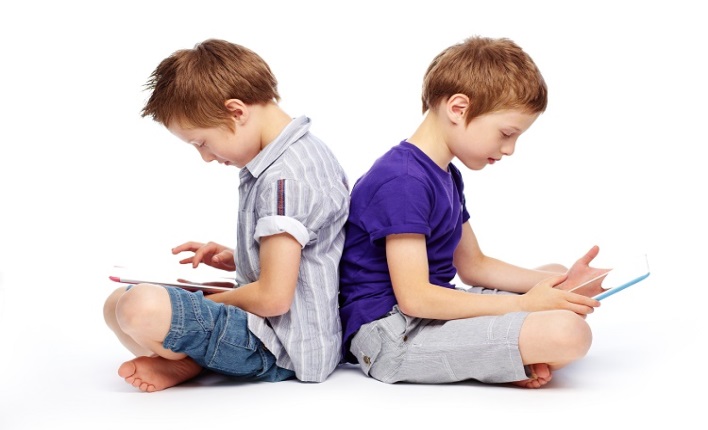 Федеральный закон от 24.07.1998 N 124-ФЗ "Об основных гарантиях прав ребенка в Российской Федерации» установил правовые основы защиты ребенка от информации, пропаганды и агитации, наносящих вред его здоровью, нравственному и духовному развитию. В целях обеспечения безопасности жизни, охраны здоровья, нравственности ребенка, защиты его от негативных воздействий в порядке, определенном